OFERTAna dzierżawę zabudowanych placami składowymi nieruchomości gruntowych o łącznej powierzchni 29.805 m2, położonych przy Nabrzeżu Bułgarskim w granicach administracyjnych portu morskiego w Gdyni……….................. dnia ..............2020 rok                                                     (miejscowość)DANE ORGANIZATORA:ZARZĄD MORSKIEGO PORTU GDYNIA Spółka Akcyjna z siedzibą w Gdyni, ul. Rotterdamska nr 9, 81-337 Gdynia, KRS 0000082699, REGON 191920577, NIP: 958  13 23 524Po zapoznaniu się z treścią ogłoszenia o przetargu publicznym, pisemnym, nieograniczonym na dzierżawę zabudowanych placami składowym nieruchomości gruntowych o łącznej pow. 29.805 m2, położonych przy Nabrzeżu Bułgarskim w granicach administracyjnych portu morskiego w Gdyni (zw. dalej „Ogłoszeniem”) ja/my niżej podpisani:I. DANE OFERENTA:Nazwa/imię i nazwisko Oferenta: .....................................................................................................................................................Siedziba/miejsce zamieszkania Oferenta: .....................................................................................................................................................Numer telefonu …………………………………….. e-mail ......................................................REGON: ……………………......……………………….NIP: ..........................................................Osoba to kontaktu: .....................................................................................................................Adres do korespondencji (należy wypełnić jeżeli korespondencja ma być przekazywana na adres inny niż siedziba/miejsce zamieszkania Oferenta):.....................................................................................................................................................Oświadczamy, że przekazana przez Organizatora na podany wyżej adres korespondencja będzie dostarczona Oferentowi skutecznie.      II. OFERTA :Niniejszym składamy ofertę w postępowaniu prowadzonym w trybie przetargu publicznego, nieograniczonego na dzierżawę nieruchomości wskazanej w treści Ogłoszenia:CAŁKOWITA MIESIĘCZNA STAWKA DZIERŻAWY NETTO ZA 1 M2 NIERUCHOMOŚCI ZABUDOWANEJ PLACAMI SKŁADOWYM O ŁĄCZNEJ POW. 29.805 M2   - ………………….........…………...………………………… zł (słownie: ………………………………………………….…………………………………………….………………………….…………… zł) UWAGA! STAWKA DZIERŻAWY BĘDZIE POWIĘKSZONA O KWOTĘ PODATKU OD TOWARÓW
                    I USŁUG VAT WEDŁUG STAWKI OBOWIĄZUJĄCEJ W DNIU WYSTAWIENIA FAKTURY.Stawka dzierżawy netto nie zawiera opłat publicznoprawnych i nie obejmuje opłat z tytułu dostawy energii elektrycznej, energii cieplnej, wody, odprowadzania ścieków, dzierżawy łączy telekomunikacyjnych i teleinformatycznych, usług informatycznych, telekomunikacyjnych
i radiokomunikacyjnych, zbiórki i wywozu śmieci, odpadów oraz ochrony. Powyższe kwestie stanowią przedmiot odrębnych umów. III. OŚWIADCZENIA OFERENTA:    Oferent oświadcza, że:przedmiot oferty jest zgodny z Ogłoszeniem;uzyskał od Organizatora wszystkie informacje niezbędne do sporządzenia oferty; zapoznał się z treścią Ogłoszenia o przetargu, w tym z postanowieniami wzoru Umowy (załącznik nr 2 do Ogłoszenia o przetargu) i nie wnosi do nich żadnych zastrzeżeń oraz przyjmuje warunki w nich zawarte;   jest związany niniejszą ofertą przez 120 dni licząc od dnia otwarcia ofert;   wadium zostało wniesione na rachunek bankowy wskazany w Ogłoszeniu;   w przypadku wybrania oferty zobowiązuje się do zawarcia Umowy w miejscu i terminie wskazanym przez Organizatora;znany jest mu stan faktyczny i prawny oferowanych do dzierżawy nieruchomości, obszar, przebieg granic, dojazd, nawierzchnia i nie będzie występował z roszczeniami z tego tytułu wobec ZMPG S.A.;wyraża zgodę na przetwarzanie danych osobowych na potrzeby przeprowadzonego przetargu, zgodnie z ustawą z dnia 10 maja 2018 r. o ochronie danych osobowych (Dz.U.2016.0.922
z póź. zm.) oraz zgodnie z art. 13 i 16 Rozporządzenia Parlamentu Europejskiego i Rady (UE) 2016/679 z dnia 27 kwietnia 2016 r. w sprawie ochrony osób fizycznych w związku
z przetwarzaniem danych osobowych i w sprawie swobodnego przepływu takich danych oraz uchylenia dyrektywy 95/46/WE (ogólne rozporządzenie o ochronie danych) Dz.U.UE.L 2016.119.1;posiada/nie posiada* status dużego przedsiębiorcy zgodnie z art. 4c ustawy z dnia 8 marca
2013 r. o przeciwdziałaniu nadmiernym opóźnieniom w transakcjach handlowych (Dz.U.
z 2019 r. poz. 118 ze zm.),Oferta została złożona na ……… stronach podpisanych i kolejno ponumerowanych od nr ……
do nr .........informacje składające się na Ofertę, zawarte na stronach od nr …… do nr ……  stanowią tajemnicę przedsiębiorstwa w rozumieniu przepisów ustawy o zwalczaniu nieuczciwej konkurencji i jako takie nie mogą być udostępnione innym uczestnikom niniejszego postępowania.IV. OKREŚLENIE RODZAJU DZIAŁALNOŚCIOkreślenie rodzaju działalności, jaka będzie prowadzona na przedmiocie dzierżawy wraz z określeniem rodzaju ładunków, jakie będą składowane na placu składowym objętym przetargiem, z zastrzeżeniem ust. 5 Ogłoszenia.....................................................................................................................................................................................................................................................................................................................................................................................................................................................................................................................................................................Pod groźbą odpowiedzialności karnej oświadczamy, że wszystkie informacje i załączone do Oferty dokumenty są prawdziwe oraz opisują stan faktyczny i prawny aktualny na dzień otwarcia ofert (art. 297 k.k.).Integralną część Oferty stanowią następujące dokumenty:......................................................................................................................................................................................................................................................................................................................................................................................................................................................................................................…………..……………..............................................................Podpis/y osób uprawnionych do składania oświadczeń woli 
w imieniu Oferenta oraz pieczątka/pieczątki__________________________________________________________________________________*niepotrzebne skreślićZAŁĄCZNIK NR 1 DO OGŁOSZENIA O PRZETARGU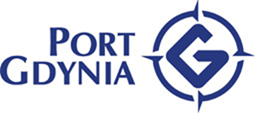 FORMULARZ OFERTY